Муниципальное учреждение дополнительного образованияДом детского творчества Пачелмского района.Урок Мужества:«Память в сердцах поколений».Подготовила и провела: педагог дополнительного образованияРучкина Елена Александровна.р.п.Пачелма.2018Урок мужества: Память в сердцах поколений.Краткое содержание: Урок Мужества  показывает детям, что Великая Отечественная война была войной освободительной, воспитывает чувство патриотизма, любви к своей Отчизне на примерах участников Великой Отечественной войны, учит уважать и помнить тех, кто защищал Родину от фашизма. На урок приглашены гости: Шигаев Виктор Иванович (сын участника ВОВ), Исайкина Татьяна Ивановна (ребенком работала в колхозе в годы войны). На подготовительном этапе ребята собрали материал о Пачелмских героях Великой Отечественной войны и приготовили презентацию о них, посетили музей в МОУ СОШ №1 р.п. Пачелмы, где их очень растрогало сочинение одной из учениц о своем дедушке. На уроке дети учились складывать письма- треугольники, которые присылали своим близким защитники Родины.Цель: формировать у ребят высокое патриотическое сознание, верность Отечеству;  воспитывать у подростков уважительное отношение к ратным подвигам защитников Отечества; содействовать формированию у учащихся чувства долга, гражданской ответственности.Задачи: воспитание  гордости  за  Российское  государство;  укрепление любви к Родине,  увековечивание памяти воинов, погибших при защите Отечества в годы ВОВ;  воспитание чувства уважения к героическим поступкам в военное время.Оборудование: компьютер, мультимедийный проектор, экран, выставка книг о войне. В фойе выставка рисунков и информационный стенд.Область применения: урок мужества.Ожидаемые результаты: активизация образования учащихся в области патриотического воспитания детей и молодежи.Область применения: Урок Мужества.Формы и методы реализации: урок и презентация.Возрастные группы: 14-15 лет.Ожидаемые результаты: активизация образования учащихся в области патриотического воспитания детей и молодежи. Сохранение в памяти подрастающего поколения страшных событий Великой Отечественной войны.Ход занятия:1 ученик.  Люди! Покуда сердца стучатся,- 
    Помните! 
    Какой ценой завоёвано счастье,- 
    Пожалуйста, помните! 
   (Р. Рождественский.)2 ученик: Для нас Великая Отечественная война – уже история. Но история, которую нельзя забывать. Ведь неоспоримо мудрое изречение: «У народа, забывшего прошлого, нет будущего».
Педагог: 22 июня 1941 года в 4часа утра без предъявления каких-либо претензий к Советскому Союзу, без объявления войны германские войска напали на нашу страну, атаковали наши границы во многих местах и подвергли бомбёжке со своих самолётов наши города. 1418 дней люди страдали под немецким гнетом. Каждая семья потеряла в этой войне отца, брата или сына. Многие из тех, кто вернулся, получил в борьбе с фашизмом ранения и скоро ушли из жизни. О них остались только воспоминания и нам нужно их сохранить и передавать из поколения в поколение. Сегодня на урок мы пригласили В.И.Шигаева,  его отец участник Великой отечественной войны. Презентация.Педагог. 1,2 слайд.Более 27 миллионов человеческих жизней унесла война. Фашисты разрушили 1710 городов, свыше 70 тысяч деревень и сёл, 132 тысячи промышленных предприятий. Война оставила десятки миллионов сирот, вдов, инвалидов. Но время никогда не сотрёт из памяти самую тяжёлую и жестокую войну в истории нашей Родины. До сих пор не залечены раны, не иссякла боль. Никогда не будут забыты те, кто отдал жизнь за великую победу, за то, чтобы мы с вами сегодня жили и не знали, что такое горе от потери родных и близких, чтобы над нами было мирное небо. Наши земляки не остались в стороне от ратных подвигов. Семь человек, жителей Пачелмского района, стали героями Советского Союза в годы Великой Отечественной войны.1 ученик.  3,4 слайд. Алексей Фёдорович Ерохин - родился в 1920 в с. Шейно ныне Пачелмского района Пензенской области в семье крестьянина. Образование неполное среднее. Жил в с. Топольное Угловского района Алтайского края, откуда ушел в армию.
В Советской Армии с августа 1940. В действующей, армии с мая 1942. Командир орудия 1177-го истребительно-противотанкового артполка 14-й истребительно-противотанковой бригады Воронежского фронта. Старший сержант Ерохин в оборонительных боях на Курской дуге 6-7 июля 1943 со своим расчётом уничтожил 8 танков противника, из них 3 тяжёлых. Будучи тяжело раненным, не покинул поля боя. Скончался от ран 9 июля 1943. Звание Героя Советского Союза присвоено 21 сентября 1943г. посмертно. Похоронен в с. Пушкарное,  Обоянского района Курской области. Награжден орденом Ленина.2 ученик.  5,6,7 слайд. Николай Петрович Драгунов - родился в 1924 году в с. Покровская Арчада Телегинского (ныне Каменского) района Пензенской области. Окончил среднюю школу. Призван в Советскую Армию в августе 1942 г. Каменским РВК. 
В Великой Отечественной войне с августа 1942 года на Воронежском, Степном, Сталинградском и 2-м Украинском фронтах. Разведчик 77-й гвардейской отдельной разведывательной роты 73-й гвардейской стрелковой дивизии 7-й гвардейской армии Степного фронта, гвардии рядовой. 
26 сентября 1943 г. фашисты прорвались к острову Глинск-Бородаевский и стали угрожать наведенной переправе через реку Днепр. В этот ответственный момент Драгунов пробрался к пулеметному расчету противника, забросал его гранатами и, захватив вражеский пулемет, открыл из него прицельный огонь по врагу. В этом бою лично уничтожил несколько десятков гитлеровцев. 26 октября 1943 г. ему присвоено звание Героя Советского Союза. 
С 1945 года - капитан запаса, затем в отставке. Работал директором завода железобетонных изделий в р.п. Пачелма. Умер 17 августа 1973 года. В честь Героя установлены бюст и мемориальная доска в Пачелме, стела и бюст - на площади Победы в Каменке. Его имя носит центральная улица райцентра. Награжден орденами Ленина, Красной Звезды, медалью "За отвагу" и другими.1 ученик.  8,9 слайд. Константин Фёдорович Казаков - родился 27 августа 1906 г. в р.п. Пачелма. Окончил начальную школу. До призыва в армию работал в колхозе. В 1942 г. призван в Советскую Армию Пачелмским РВК. 
В Великой Отечественной войне с 5 января 1942 г. на Центральном, затем Белорусском фронтах. Дважды ранен. Командир стрелкового отделения 303-го стрелкового полка 69-й стрелковой дивизии 65-й армии Центрального фронта, старший сержант. В наступательных боях его отделение неоднократно отличалось в схватках с гитлеровскими захватчиками, особенно в боях за Днепр. 
Когда командиром роты была поставлена задача по форсированию водной преграды и овладению плацдармом на его правом берегу, он первым из отделения переправился через Днепр, вступил в бой и уничтожил 15 гитлеровцев. Действуя решительно, в течение нескольких часов удерживал плацдарм, тем самым дал возможность форсировать реку другим подразделениям роты и выполнить поставленную задачу 30 октября 1943 г ему присвоено звание Героя Советского Союза. 
После войны демобилизован. Старший сержант запаса. Работал председателем сельского Совета. Умер в 1951 году. Похоронен в г. Карши Кашкадарьинской области, в Узбекистане. Награжден орденом Ленина, двумя медалями "За отвагу"2 ученик.  10-11 слайд. Николай Трофимович Мастрюков - родился в 1915 г. в с. Малый Буртасс. Закончил 7 классов железнодорожной школы. В 1937 году призван в Советскую Армию Пачелмским РВК. 
В Великой Отечественной войне с 1941 года на Юго-Западном, Центральном, Белорусском фронтах. Дважды ранен. Командир эскадрона 53-го гвардейского кавалерийского полка 15-й гвардейской кавалерийской дивизии 7-го гвардейского кавалерийского корпуса 61-й армии Центрального фронта, гвардии лейтенант. 21 сентября 1943 г. в наступлении в районе с. Смяч под сильным огнем противника эскадрон без потерь форсировал р. Снов и, нанеся удар по укрепившемуся врагу, овладел селом. В этом бою было уничтожено до 170 гитлеровцев. После успешного форсирования Днепра 23 сентября в бою за населенный пункт Дубровное, а также 2 октября 1943 года у населенного пункта Вильмов эскадрон отбил три контратаки и уничтожил до 120 немецких солдат и офицеров. Захвачены большие трофеи. В наступательном бою 17 ноября 1943 года погиб. 15 января 1944 года ему присвоено звание Героя Советского Союза (посмертно). 
Похоронен в г. Васильевичи Гомельской области. На месте его гибели посажена пачелмская голубая ель. В с. Бабичи сквер носит его имя. Награжден орденом Ленина, медалью "За отвагу".1 ученик.  12,13,14слайд. Андрей Иванович Утин - родился в селе Белынь в 1899 году. Здесь же окончил начальную школу. В июне 1942 года призван на фронт. В короткий срок он досконально изучил станковый пулемёт. В августе 1942 года стрелковому батальону, в котором служил Андрей Иванович, поставлена задача: овладеть высотой 2208. В числе тех, кому было приказано наступать в атакующей цепи, и пулемётный расчёт Утина. Фашисты пропустили стрелковую роту и замкнули её в кольцо. Андрей Иванович выбрал выгодную позицию и открыл огонь по врагу. Рота вырвалась, но понесла значительные потери. В этом бою Андрей Иванович уничтожил до 80 солдат.
В июле 1943 года при форсировании реки Мошок, нужно было подавить огневую точку противника. Эту задачу взялся выполнить Утин. Искусно маскируясь, он близко подполз к вражескому дзоту и двумя гранатами взорвал его. Когда река была форсирована, а населенный пункт взят, в батальон приехал командир дивизии генерал Макаров. После выяснения подробностей боя генерал вызвал к себе Утина и сам прикрепил к его гимнастёрке медаль "За боевые заслуги".2 ученик.  15,16 слайд. Иван Иванович  Удалов - родился в 1924 в селе Шейно Пачелмского района Пензенской области. Окончил 7 классов. В Советской Армии с 1942. Окончил Сызранское танковое училище.
В действующей армии с марта 1944. Командир орудия 1451-го самоходного артиллерийского полка (25-й танковый корпус, 13-я армия, 1-й Украинский фронт) комсомолец младший лейтенант Удалов в боях 15-27 марта 1944 в районе города Броды (Львовская область) со своим расчётом уничтожил 6 танков, 1 орудие, 4 миномёта и большое количество живой силы врага. 28 марта 1944 в районе населенного пункта Бяла замаскировал своё орудие в открытом поле, подпустил противника на 100 м, открыл огонь и уничтожил 6 танков. Погиб в этом бою. Звание Героя Советского Союза присвоено 23 сентября 1944 посмертно.  Иван Иванович награжден орденом Ленина.1 ученик.  17-23 слайд.Павел Петрович Невежин - родился 13 октября 1923 года в селе Студенка Пачелмского района Пензенской области в крестьянской семье.
В 1940 году Павел Невежин окончил среднюю школу.
В феврале 1942 года Павла Невежина призвали в армию. После завершения учебы сержанта Невежина назначили начальником радиостанции 15-го отдельного разведывательного батальона 26-го танкового корпуса.
Боевое крещение состоялось в ноябре 1942 года во время Сталинградской наступательной операции. Действуя на направлении главного удара 5-й танковой армии Юго-Западного фронта 26-й танковый корпус, введенный в прорыв 19 ноября, стремительно продвигался вперед. К 23 ноября он захватил мост черед реку Дон, освободил город Калач-на-Дону, соединился с частями Сталинградского фронта, наступавшими с юга, завершив окружение крупной вражеской группировки. Родина высоко оценила боевое мастерство, стойкость и мужество личного состава соединения. Корпус преобразован в 1-й гвардейский, ему было присвоено наименование "Донской". 15-й отдельный разведывательный батальон также стал 1-м гвардейским. В начале Берлинской операции Павел Невежин принимал участие в прорыве обороны на Зееловских высотах, форсировании реки Шпрее, а затем и в штурме Берлина. 27 апреля он был тяжело ранен. Боевые друзья вынесли его с поля боя и отправили в армейский госпиталь. Не долечившись, 8 мая он самовольно ушел из госпиталя и на попутной машине добрался до Берлина, чтобы вместе с боевыми друзьями встретить День Победы. С ними он обошел рейхстаг, оставив на его стенах свою подпись. В Центральном музее Вооруженных Сил имеется фотография рейхстага, на которой отчетливо видна фамилия "Невежин".
За мужество, храбрость и мастерство, проявленные в боях за Берлин, Указом Президиума Верховного Совета СССР от 15 мая 1946 года Павел Петрович Невежин награжден орденом Славы I степени. К орденам и медали "За отвагу", полученным во время войны, добавились орден Отечественной войны I cтепени и многие медали. Умер Павел Петрович в г. Москва 3 сентября 2013г. 2 ученик.  24 слайд. Вечная память героям – освободителям, всем тем, кто ценой своей жизни отстоял свободу нашей Родины. Мы всегда будем помнить о тех трагических днях в истории нашей страны.  Вечная память погибшим от фашизма. Слава освободителям!Педагог.     Всё дальше уходят в историю грозные и героические события Великой Отечественной войны. Но мы с вами должны всегда помнить беспримерный подвиг советского народа, который одержал великую победу на фронте и в тылу. - Слово предоставляется Шигаеву Виктору Ивановичу – сыну участника Великой Отечественной войны.
Шигаев Виктор Иванович:
    «Мой отец Иван Федорович Шигаев, 1919 года рождения, участник двух войн: Финской (1939-.г.) и Великой Отечественной войны (1941-.г.) Воинское звание: гвардии младший сержант. Занимаемая должность: помощник командира взвода.
      В сентябре 1939 года призван на службу в Красную Армию Киевским райвоенкоматом  г. Москва. Окончил 7 классов школы (отличник). По тем временам немногие имели такое образование. Был направлен в учебный полк, где прослужил курсантом, а затем в войсковой части 370 автомобильной роты – шофером (с сентября 1939 по февраль 1940 года);   в 59 автомобильном батальоне – шофером (с февраля 1940 по июль 1941 года).
      В 8 отдельной стрелковой бригаде (с июля 1941 по май 1942 года) – помощником командира взвода. Воевал на острове Ханко, Ленинградском фронте (1941-.г.) В одном из боев был тяжело ранен.   Его обнаружили случайно, через несколько часов после боя. В связи с тяжелым ранением был уволен в запас 20 мая 1942 года.   Долгое время лечился в госпиталях.
     О войне рассказывал отец мало, но один эпизод я запомнил навсегда. Он   и его боевые товарищи могли погибнуть в первые минуты начала войны –   22 июня 1941 года.
      Имея опыт боевых действий, увидев 21 июня 1941 года разведывательный самолет немцев, пролетающий над их местом расположения, он в ночь с 21 июня на 22 июня принял решение перенести расположение своего взвода на  севернее.
      В первое военное утро, в 4 часа, немецкие самолеты бомбили прежнее      место дислокации взвода.
     Так для него началась Великая Отечественная война.     На месте боевых действий мы с отцом были в июле 1969 года, когда я поступал учиться в Ленинградский Государственный университет. И я видел его волнение, слезы на  глазах.… Воспоминания были тяжелыми.
     Я горжусь своим отцом- батей. Он один из тех миллионов, которые не щадя своей жизни отстаивали независимость своей Родины!»Педагог. Ранним утром в воскресенье 22 июня 1941 года мирную тишину городов и сел разорвали взрыва бомб и снарядов. На пути вражеских войск,  встали Брестская крепость, города Минск, Киев и другие. Началась невиданная доселе по своему размаху  и ожесточенности война, вошедшая в историю как Великая Отечественная.И встала страна огромная на смертный бой, повзрослели до поры мальчишки и девчонки. Многие из них со школьной скамьи ушли на фронт, сдавали экзамен на аттестат зрелости на передней линии боя.С первых же дней войны страна жила, следуя призыву: "Всё для фронта, всё для победы!" На полях трудились тысячи пенсионеров, школьников, студентов. Работали на полях, заводах и фабриках по 12 часов. Дети работали наравне со взрослыми. За годы войны колхозы и совхозы дали Родине более 400 тысяч тонн продовольствия. - Воспоминания Исайкиной Татьяны  Ивановны      « В полдень,  22 июня  1941г, звон пожарного  колокола собрал  всех  жителей  села  Козловка.    Жаркий  день,   уборка  сена,  все  были   в  поле.  В правление   колхоза   «Красная  Заря»    пришла  телефонограмма,  известившая о  том,  что  фашистская  Германия   вероломно,  без объявления войны,  напала   на  нашу  Родину,  нарушив  границы   от  Балтики   до  Чёрного   моря.  Собравшимсяв  сельском   клубе, уполномоченный   из  района  Дорогов,   как   мог,  объяснил  выступление  Молотова, и  обращение    ЦК  к  народу: «Враг  силён.Враг  коварен.  Предстоит  тяжёлая   война.  Враг  будет  разбит.  Победа будет  за  нами».  Отсюда  призыв: «Всё  для   фронта!  Всё  для   победы  над  врагом».  Я  и  мои  ровесники  перешли  в 6  класс,  было   нам  по  12  лет.  Мы  - главная  опора  на  селе.  Мальчишки  под  руководством  стариков, пахали  и сеяли, а потом косили.    Всё   на  лошадках  и  быках,  трактор  был  один,  но  и  его  увезли  на  оборону  Москвы.  Некоторых   мальчишек  направили  в  Ф.З.О., на  оборонные  заводы  в Пензу.  Мы,  девочки,  под  руководством  наших  учительниц,  Моисеевой  Нины  Васильевны  и  Щукиной  Александры Николаевны,  в  школе,  у  горящей   лампы,  вязали   шерстяные   носки  и  варежки  для  посылок  бойцам  на  фронт.  Из  Шейно   везли  лыжи  для  фронта,   нам было    видно  из  окна  школы. А летом работали  в  колхозе  вместе  с  мамой,  косили   чечевицу,  вязали,  и  сами  молотили   серпами,  молотами. Младший   брат  8-ми лет,  верхом   на   лошади   был погонщиком.  Весь   выращенный  урожай    сдавали   в  государство,  в   фонд  обороны.    На   зиму    мы   получали  мешок   ржи  (по  200г. на   1 т/д) – выживали  и  выживали.  Но никто не жаловался. Все  ждали,  надеялись на скорую Победу.  И  вот в  ночь с  8  на  9  мая   весть о  Победе,  первым   нам  принёс - машинист   Ломовского  поезда  Ежков  И.Е.  К  утру  все  были  на  улице, радовались и  плакали  все  вместе,  потом  каждый   в  своем  доме.   Я призываю всех людей:   пусть   никогда    не  будет  войны.  Пусть  будут  праздники   давних  побед  и  побед   трудовых».Педагог.Нам важно знать и помнить о своих дедах, прадедах, о том, как они жили, воевали, трудились, о чем думали, мечтали. Сражались прадеды и деды за Родину, бились не ради наград. Память о войне, о жертвах войны... Она набатом стучит в наших сердцах, повелевая не забывать подвиг народа, бережно хранить мир, завоеванный ценой более 27 миллионов человеческих жизней. - Послушайте одно из сочинений школьного музея МОУСОШ №1 р.п. Пачелма:1 ученик.  «Война.…Это страшное слово эхом отдалось в сердцах миллионов людей.       В нашей стране нет семьи, которую бы она не опалила. Погибли отец, муж, брат, у кого-то мама, сестра, жена, а кто-то всей семьей сразу…  Только представить, и то мороз по коже: было счастье – вдруг бомба, снаряд. И в несколько секунд – всего лишь воронка, страшная, зияющая. И больше ничего...
      Мой дедушка рос без отца, в большой многодетной семье. Как его мама одна выходила, вынянчила всех, поставила на ноги – сложно себе представить. Но она русская женщина: сильная духом, способная вынести многое. Спасибо ей. Иначе не было  бы меня.
      Но не о ней мне хочется написать, а о дедушке, о его встрече с отцом, вернее   с тем, что после него осталось…...
      Из тех, кто в 41-м уходил на фронт,  почти никто не вернулся, потому что это был страшный год: отступления, плен, тысячи смертей и неизвестность…...
Пришла тяжелая весть и  в дом Митяниных: пропал без вести. …Три страшных слова  легли на детские плечи. Рос без отца, который так и не вернулся с войны.  И надо же так случиться: дед служил в армии в Германии. 1953-й год. Совсем недавно закончилась война, Германия быстро восстанавливалась: парки, скверы, магазины, в которых есть все, что ни пожелаешь, а наша страна-победительница все еще лежала в руинах, народ голодал, беспризорные дети просили милостыню на вокзалах.
       Солдат привезли на экскурсию в концлагерь недалеко от Берлина. Как-то совсем не вяжется слово «экскурсия» с концлагерем. В крематории стены были исписаны  узниками. Кто кровью, кто острым предметом, попавшим под руку, оставлял последнее «прости» любимой маме, сыну, дочери, Родине. Комок подступал к горлу, и наворачивались слезы. Ведь это же люди! Живые люди, ждавшие своей очереди не за хлебом, не за вещами, а в печь...…
Что они должны были чувствовать, что пережить, эти несчастные?! И вдруг крик: «Отец!». И суета вокруг солдата, потерявшего сознание от боли, сжавшей сердце, – он прочел на стене: «Митянин Дмитрий. Пачелма…».
      Очнулся дедушка уже в госпитале и долго не мог себе простить, что так мало видел эти три последних слова…, не нагляделся, не вобрал в себя. Но эти мгновения и эту безысходную, острую боль он физически чувствовал всю жизнь.
«Люди земли, убейте войну, прокляните войну!» – написал Р.Рождественский. Еще можно добавить: «Опомнитесь, люди! Ведь жизнь – это самое дорогое, что есть на Земле, и она так коротка! Не смейте отнимать ее у нас!» 
     Педагог.    Война... Какое страшное слово. Сколько бед и лишений она принесла. Сколько слёз радости и горя  было пролито в домах, куда приходили письма- треугольники.  Нашему народу есть, за что ненавидеть войну. Есть! - Давайте,  научимся складывать солдатские письма- треугольники и будем помнить о тех страшных днях войны и рассказывать потомкам.
( Практическая работа)Педагог. Почет и вечная слава тем, кто в годы войны защищал Родину от врага, кто стоял в тылу у станков и выращивал хлеб на полях, всем тем, кто своим трудом и ратным подвигом приближал долгожданную победу. Мы вспоминаем ту войну. Но не для того, чтобы ненавидеть тех, кто принёс на нашу землю смерть и страдания, а чтобы помнить всегда тех, кто сделал всё, чтобы мы, живущие сейчас, могли смеяться и плакать, радоваться и огорчаться, учиться, ходить в школу, работать - да просто жить!2 ученик.Прошла война, прошла страда,Но боль взывает к людям:Давайте, люди, никогдаОб этом не забудем.Пусть память гордую о нейХранят, об этой муке,И дети нынешних детей,И наших внуков внуки.Пускай всегда годину туНа память нам приводитИ первый снег, и рожь в цвету,Когда под ветром ходит.Пускай о всём, чем жизнь полна,Во всём, что сердцу мило,Нам будет памятка данаО том, что в мире было.Затем, чтоб этого забытьНе смели поколенья,Затем, чтоб нам счастливей быть,А счастье – не в забвенье!Педагог.Всё дальше уходят в историю грозные и героические события Великой Отечественной войны. Но мы с вами должны всегда помнить беспримерный подвиг советского народа, который одержал великую победу на фронте и в тылу.

- На этом наш урок окончен. 
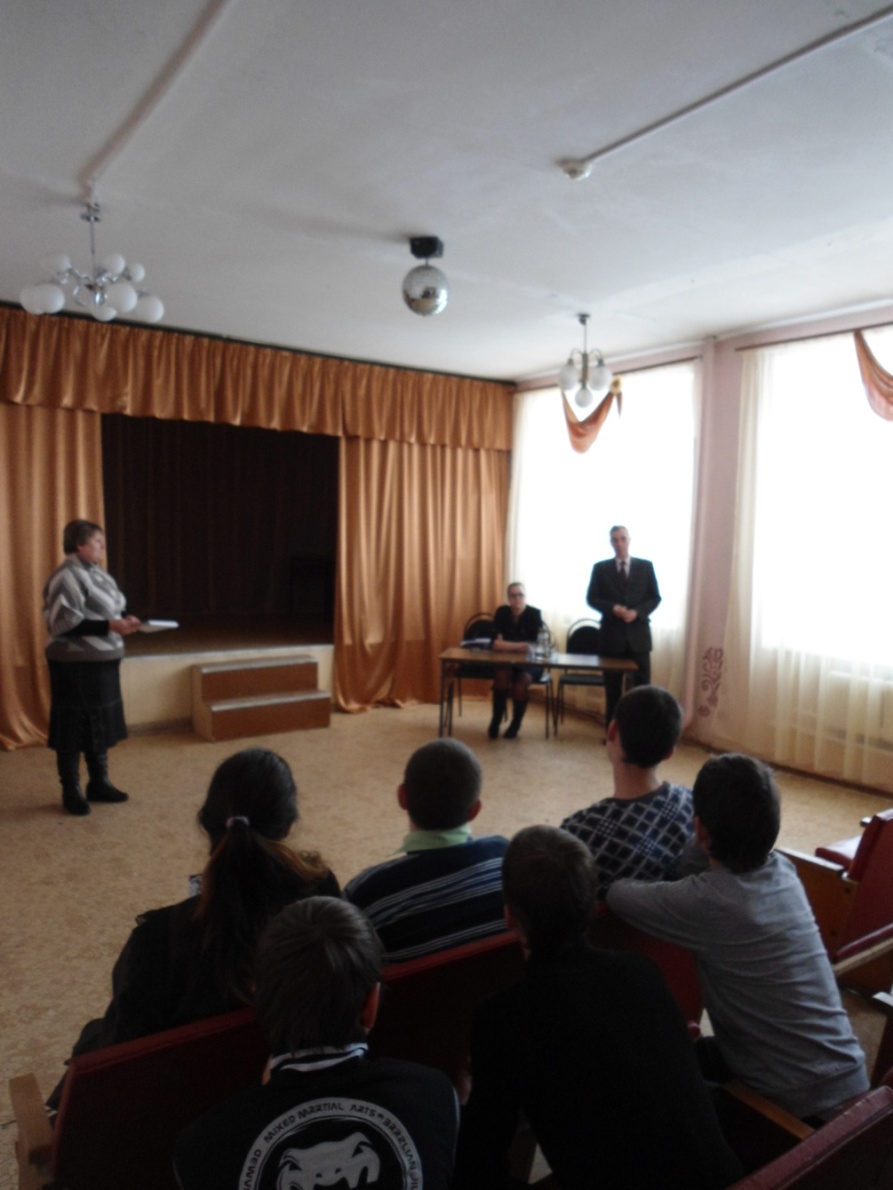 Рассказывает Шигаев В.И.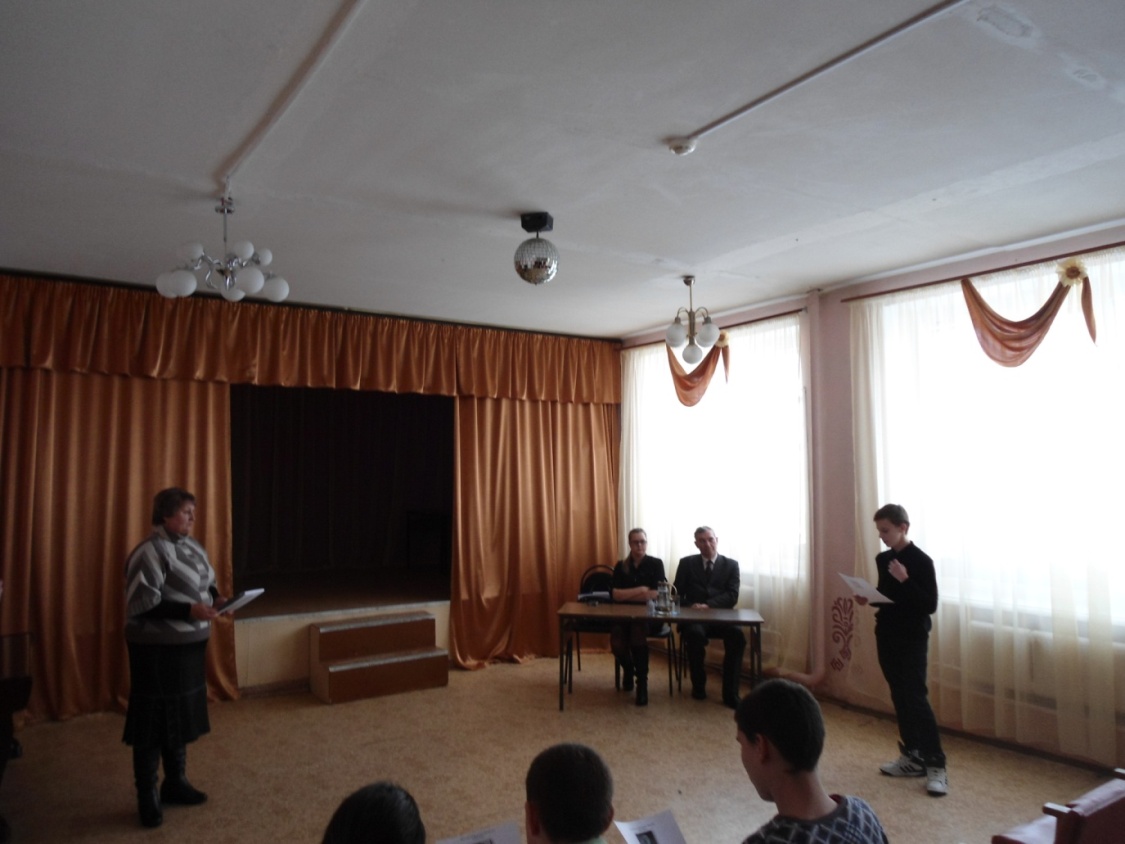 Ученик зачитывает сочинение.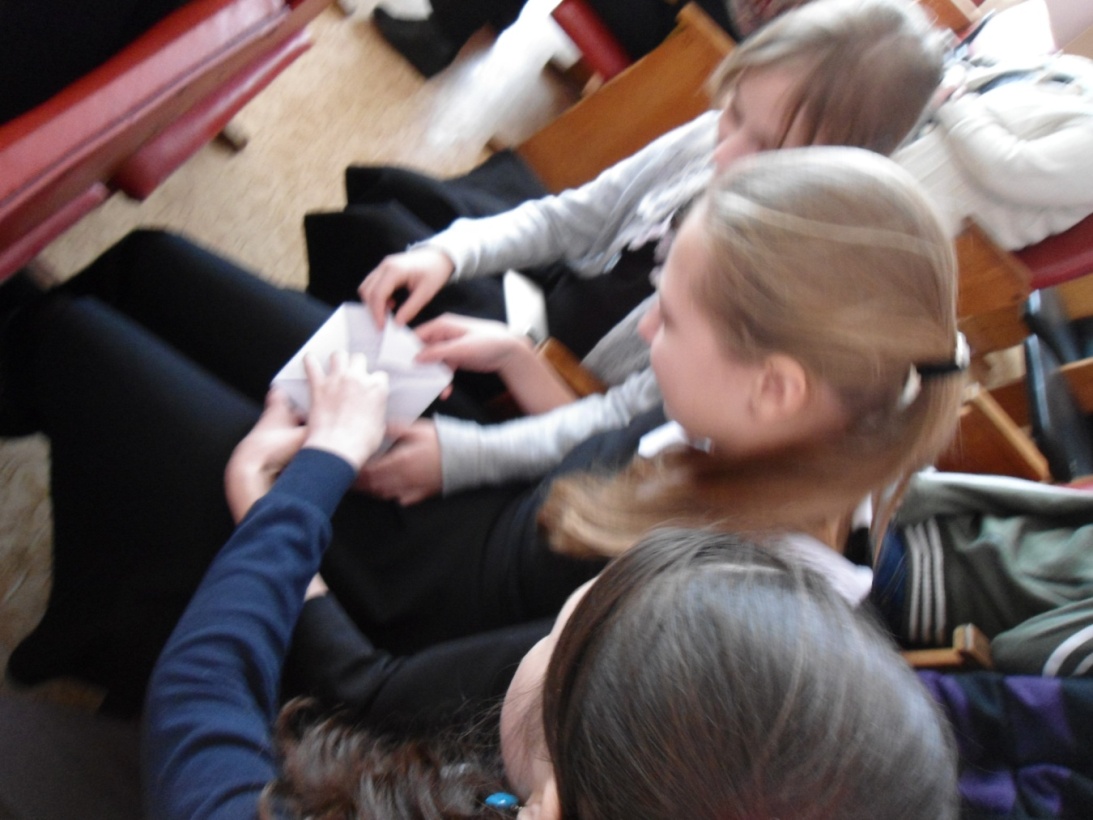 Солдатские письма- треугольники.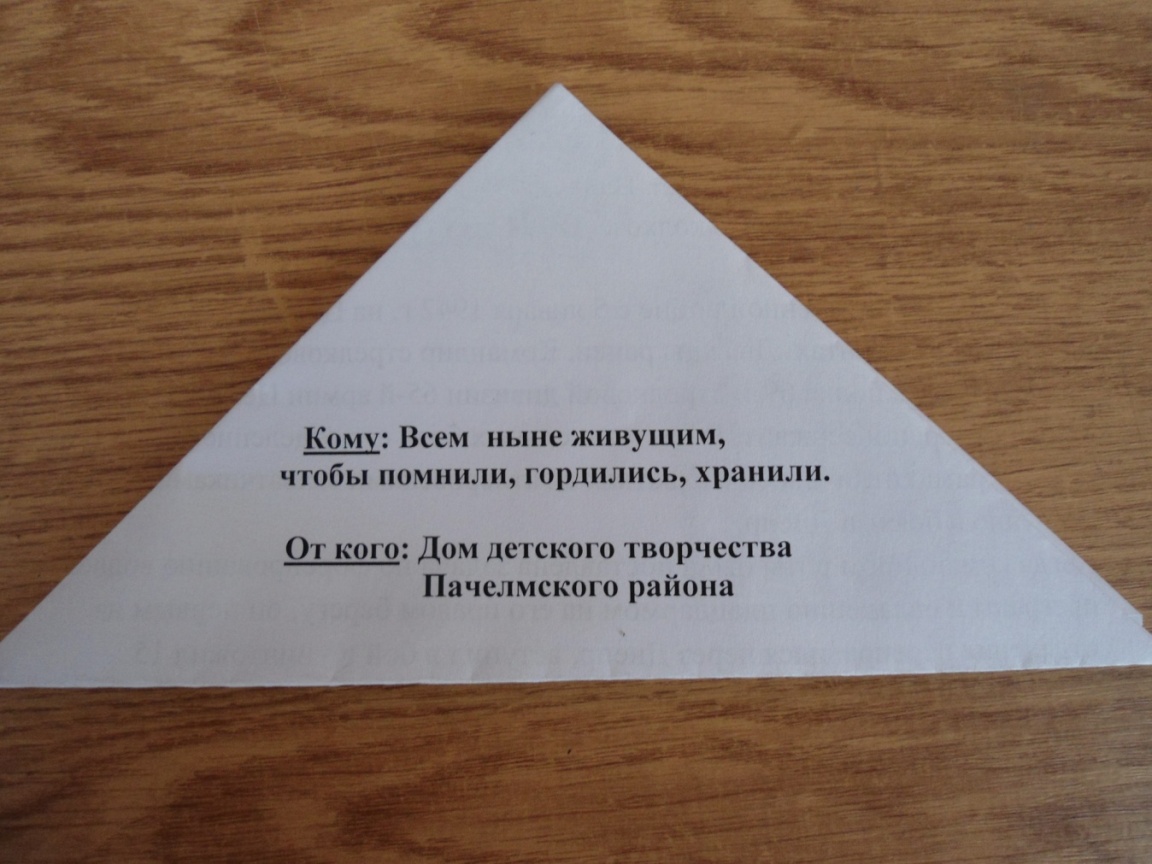 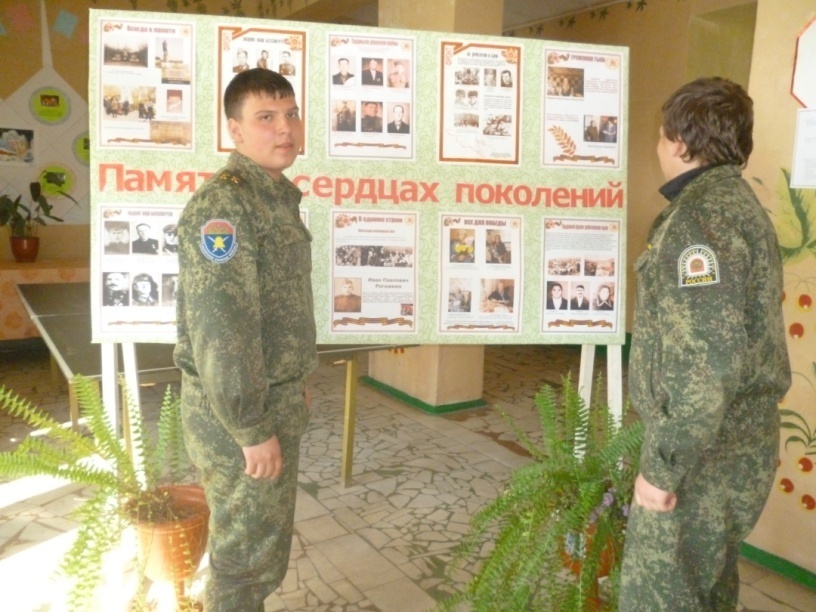 Информационный стенд в фойе.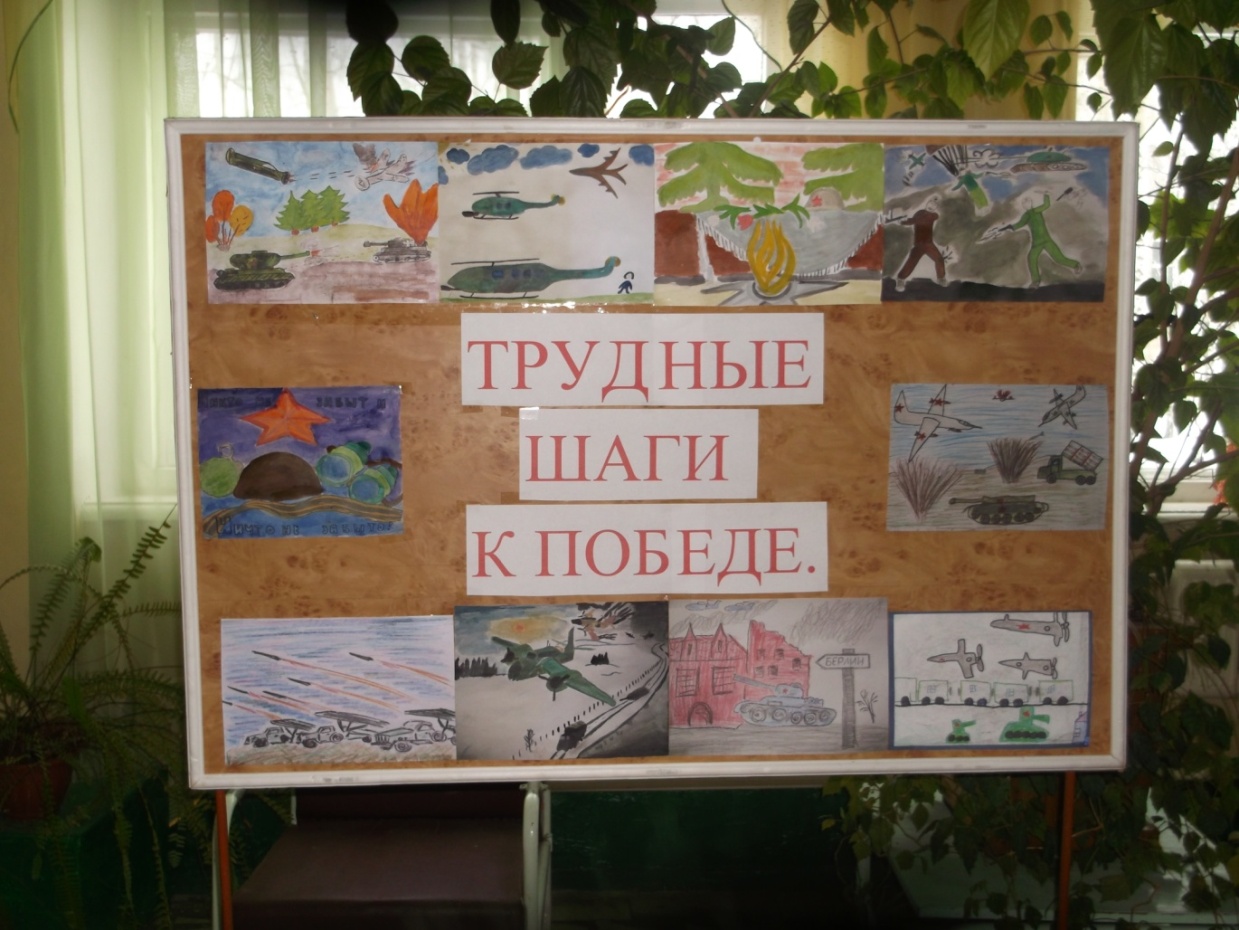 Выставка детских рисунков.